Excellence in Learning and Teaching Plan 2018-2019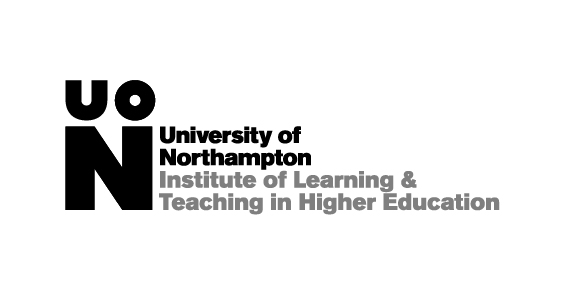 Our Mission: to enable transformational learning experiences through inspirational teaching.Achieved by: developing capability in learning design, innovation and excellent teaching practice, underpinned by the latest pedagogic research.Our Vision:Our learners are competent, resourceful and ethical problem solvers, capable to imagine and deploy creative approaches to address tomorrow’s challenges. Our graduates are knowledgeable, socially responsible, digitally proficient and highly employable global citizens - the Changemakers of the future.Our colleagues are outstanding at research-informed teaching and supporting learning, ensuring flexibility and pedagogic innovation for maximum benefit to staff and students.Our researchers generate evidence on excellent teaching for optimal student learning and attract funding for research and enterprise activities.We support our academic partners to deliver equivalent student experiences to those of our students at Northampton.Employers and other key external stakeholders actively engage with every stage of our academic process: from programme design to implementation, evaluation, work-based learning opportunities and course redesign.Our quality assurance and enhancement systems provide robust, evidence-based benchmarks to ensure positive and rewarding experiences for staff and students.	Learning and Teaching Objectives 2018-19To support staff in enhancing student success, to include BAME, inclusion and Personal Tutoring, in line with the Enhancing Student Success (ESS) plan.To enable and support staff to deliver high quality teaching in line with Active Blended Learning and enhance the employability prospects of our students.To increase the proportion of staff with HEA Fellowship, and the impact of professional recognition on Learning and Teaching.To implement the outcomes of UMF review.  To support staff in pedagogic innovation.To increase ILT’s and the University’s profile and generate revenue via external bids and consultancy.Table 1: Learning and Teaching Strategic Plan 2018-19Strands of
activityCore objectivesStaff Development
UKPSF: A5Policies & Resources
UKPSF: K6Research, Evaluation & EnterpriseUKPSF: V3, K5Embedding ChangesUKPSF: V4Enhance student successUKPSF: A4, V1, V2(Please see ESS Project Plan for details of other initiatives)Development opportunities related to inclusion, BAME, and Personal Tutor pathway.ILS Community of Practice.Development and approval of ILS policy.Plan and prepare for implementation of LEARN analytics dashboard for L4 and L5 students from Sept 2019Peer observationEvaluation and enhancement of L4 ILSDesign ILS for L5Annual ILS survey for staff and studentsESS conferenceEmbedding change and dissemination of good practice through:Annual L&T ConferenceILT innovation projectsL&T ForumILT websiteInternal and external eventsAnnual review of all relevant policiesResearch outputs & publicationsUN-specific channels (e.g. UNify)Support staff to deliver high quality teaching in line with ABLUKPSF: A2, K2, K3SFHEA/PFHEA networkEnhancing engagement in collaborative observationUpdate collaborative observation policyEvidence for TEF (from innovation and URB@N projects)ABL case studiesPeer observationEmbedding change and dissemination of good practice through:Annual L&T ConferenceILT innovation projectsL&T ForumILT websiteInternal and external eventsAnnual review of all relevant policiesResearch outputs & publicationsUN-specific channels (e.g. UNify)HEA Fellowship growth and impactUKPSF: A5, K5Further development and expansion of C@N-DO SFHEA/PFHEA networkPolicy on SF and PF contribution to University learning and teaching.Evaluation through UN operational plan KPIsEmbedding change and dissemination of good practice through:Annual L&T ConferenceILT innovation projectsL&T ForumILT websiteInternal and external eventsAnnual review of all relevant policiesResearch outputs & publicationsUN-specific channels (e.g. UNify)UMF implementationUKPSF: A3, K6Support staff to successfully implement the outcomes of UG UMF in learning and teachingComplete PG UMF reviewUMF evaluation (at UG)Embedding change and dissemination of good practice through:Annual L&T ConferenceILT innovation projectsL&T ForumILT websiteInternal and external eventsAnnual review of all relevant policiesResearch outputs & publicationsUN-specific channels (e.g. UNify)Pedagogic innovationUKPSF: A2, K2, K4SFHEA/PFHEA networkDevelopment of new C@N-DO workshops URB@N projectsDigitisation of examinations pilot (WISEflow)Innovation ProjectsAnonymous marking T&F groupEmbedding change and dissemination of good practice through:Annual L&T ConferenceILT innovation projectsL&T ForumILT websiteInternal and external eventsAnnual review of all relevant policiesResearch outputs & publicationsUN-specific channels (e.g. UNify)Raising profile and revenue generation UKPSF: V3, V4Development of partnerships for:Professional recognition at overseas institutions (e.g. France)Partnerships to offer distance learning opportunities (OES)Embedding change and dissemination of good practice through:Annual L&T ConferenceILT innovation projectsL&T ForumILT websiteInternal and external eventsAnnual review of all relevant policiesResearch outputs & publicationsUN-specific channels (e.g. UNify)Raising profile and revenue generation UKPSF: V3, V4ConsultancyConsultancyConsultancyEmbedding change and dissemination of good practice through:Annual L&T ConferenceILT innovation projectsL&T ForumILT websiteInternal and external eventsAnnual review of all relevant policiesResearch outputs & publicationsUN-specific channels (e.g. UNify)